化成，日原产地证明区块链平台我们很易葳录 (Everledger) 创建记录拥有读取所有在下持续对此过程中的具体信息上传采负责兑现的用户促进宝石行业变得更加道德与透明各个利益相关方更负责任的终端更原产地证明负责人克莱门斯·林克 (Klemens Link) 表示：“零售商和客户要求的信息远比宝石实验室所提供的科学数据多得多。他们想知道矿工的工作条件。 例如，他们是否获得了公平的报酬。 而数字技术填补了这个空白。 我们很高兴与易葳录建立合作关系。 没有可追溯性和透明度，就没有对宝石市场的信任。”Gübelin总裁易葳录首席执行官琳恩·肯普 (Leanne Kemp) 补充道：“在全球范围内，大约有 5000 万手工采矿者，占世界彩色宝石开采的 80%。 作为事关人权、道德的问题，他们理应在安全的工作条件下工作，并且在他们辛勤工作后应该获得公平的报酬。对负责任供应链或公平贸易宝石进行建模的试点方案正在重新出现，作为在整个供应链中传播责任原则的一种方式——无论是公司、制造商、切割商、买家和贸易商，还是国家政府，任何珠宝都不值得我们去破坏社区或环境。”她总结道：“原产地证明平台采用区块链技术创建一条可视路径, 助于了解宝石的来源，以及宝石在变成珠宝的转换过程中所采取的步骤。 这样的透明度使得业界可以确保可持续来源的原石是零售商和消费者的优先选择。 易葳录很荣幸能和我们的合作伙伴Gübelin一起为这样一个有意义的倡议作出贡献。” ---www.everledger.ioJack Bendaeverledger@rlyl.com+44 20 7403 8878Joyce Wang+86 (21) 5353-7229Joyce@Inmatt.com原产地证明原产地证明 www.provenanceproof.comPatrick Pfannkuche+41 41 429 1660press@gubelin.com:下载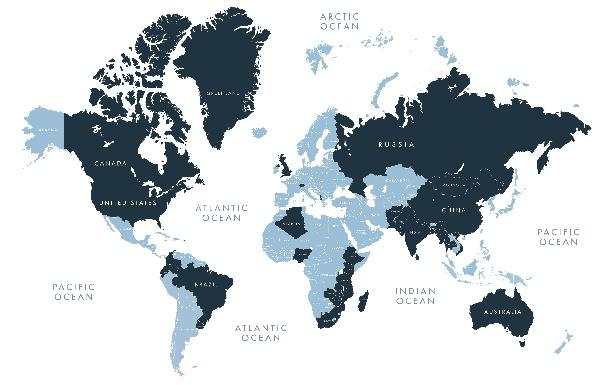 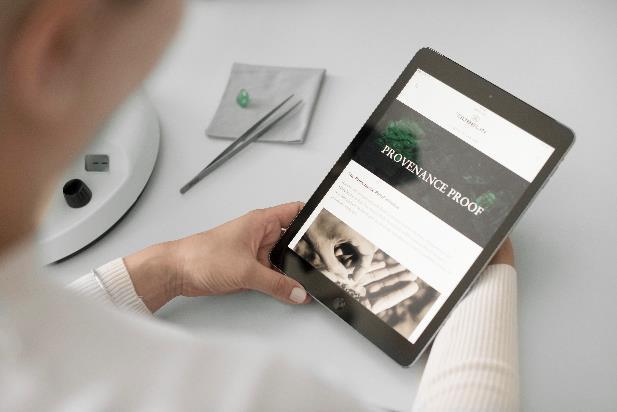 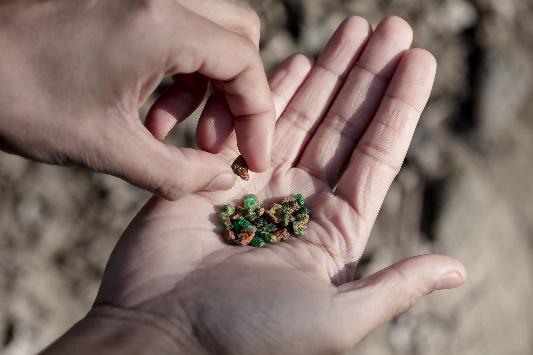 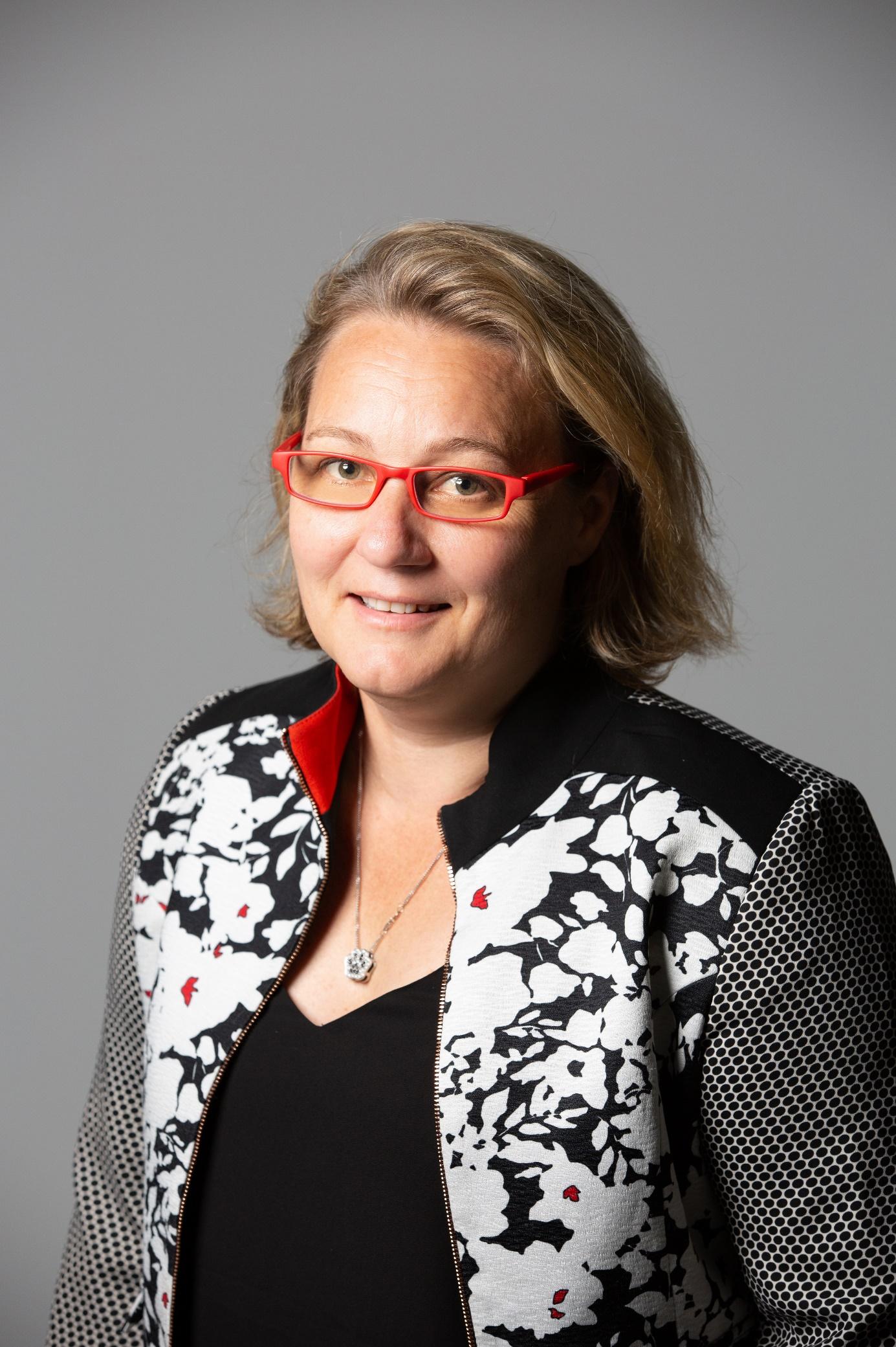 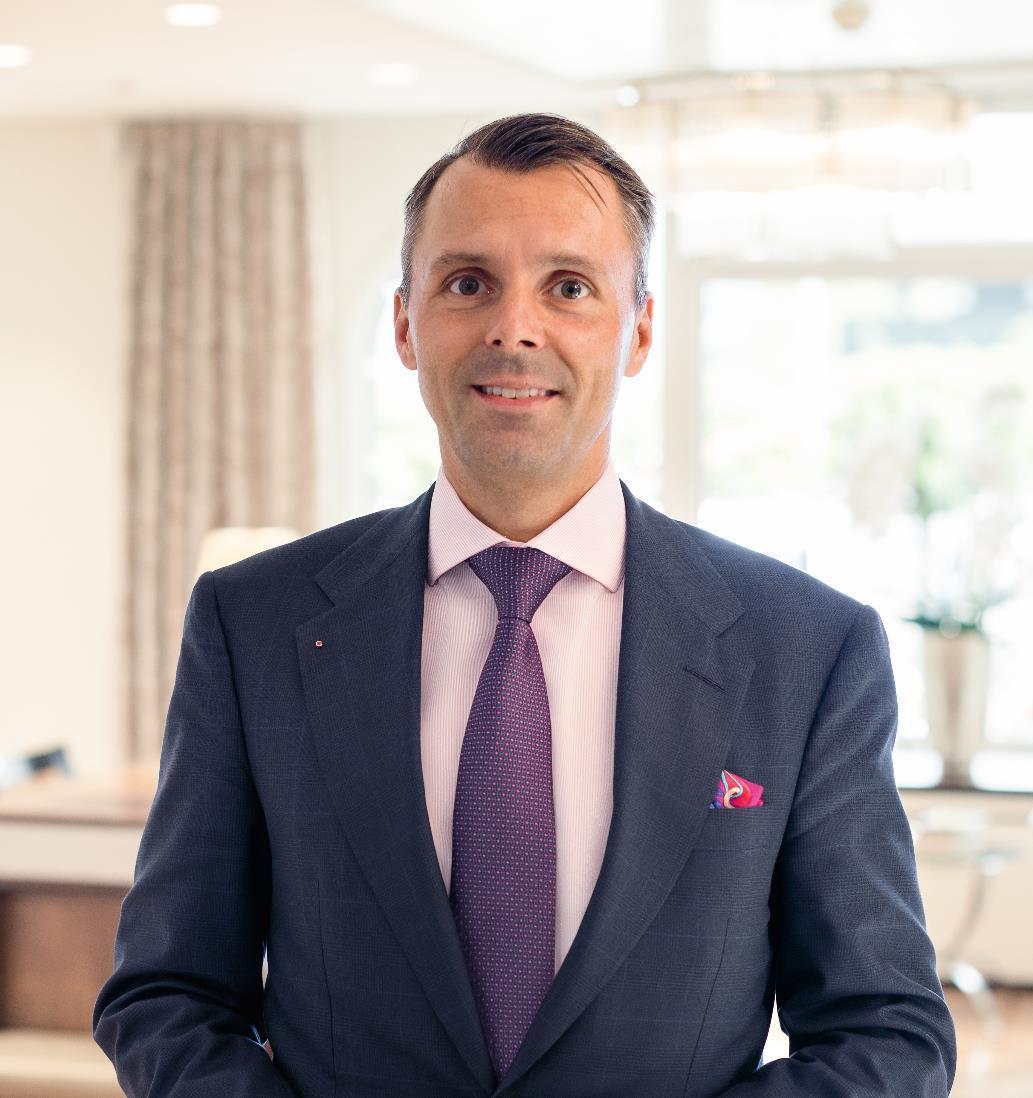 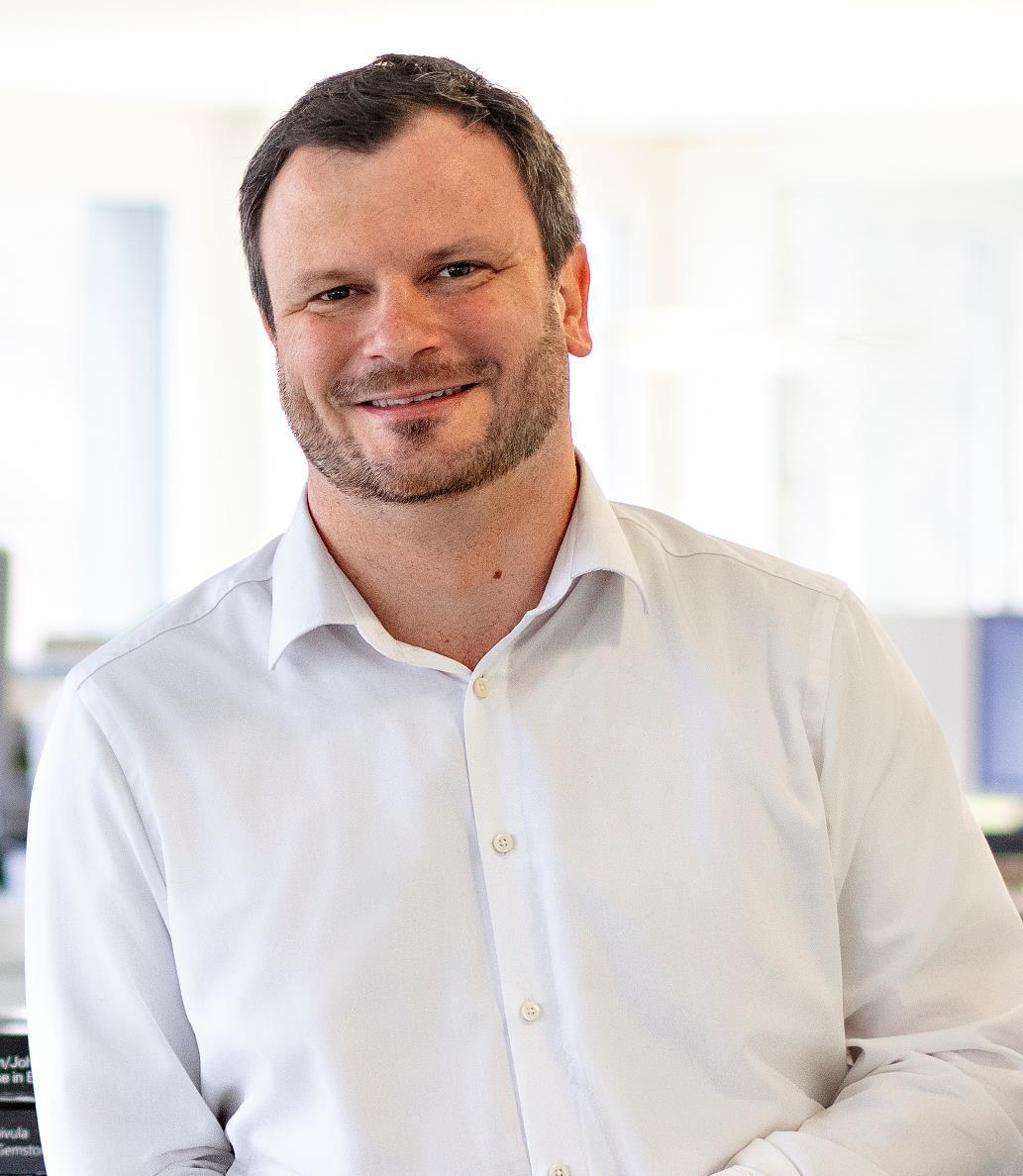 